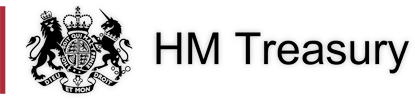 Disability Confident Scheme, Political Activity, and Conflict of Interest questionnaireThe Office of Tax Simplification – Board Member – HM TreasuryRecruitment Programme INSERT DATEThe closing date for applications is 11:59pm on 25th SeptemberSECTION1 Personal DetailsYour personal details will not be shared with the panel.You should note that potential conflicts of interest detailed in this form will be provided separately to the panel and may, if appropriate, be discussed with you during your interview. SECTION 2 Disability Confident SchemeThis guarantees to interview all disabled candidates (as defined by the Equality Act 2010) who satisfy the minimum criteria for the role.To be eligible for consideration under the DCS, you must be considered disabled under the Equality Act 2010.This means that you must have or have had in the last 12 months – a physical or mental impairment which has a substantial long-term adverse effect on your ability to carry out normal day-to-day activities. This includes those whose disability has lasted, or is likely to last, for 12 months, or if the disability or condition is likely to progress or recur.Are you applying under the Disability Confident Scheme? (if yes, please tick the box below) Yes, I would like to apply under the Disability Confident Scheme  SECTION 3   Consent to share personal details Please indicate here if you are content for the Treasury as the appointing department to retain your CV and contact details and to share these with the Public Appointments Policy Team in the Cabinet Office.  Your details will be kept on file and you may be contacted about other opportunities that may arise in the future. All information will be handled in accordance with the Data Protection Act 2018 Yes, 	I agree to my details being shared   	No, 	Please do not pass on my details  Signature: You should note that political activity and potential conflicts of interest detailed in this form will be provided separately to the panel and may, if appropriate, be discussed with you during your interview. Your personal details will not be shared with the panel.Section 4 – Political Activity ALL applicants should complete the questions below. This question is asked as it enables the monitoring of political activity of candidates for a public appointment in so far as it is already in the public domain.  Neither activity nor affiliation is a criterion for appointment (except where statute dictates specific representation). If you are successful, the information provided will be published with the announcement of your appointment. Please indicate which of the following activities you have undertaken during the past five years by ticking the appropriate box and by providing details of your involvement.  Name the party or body for which you have been active.  If you have been or are an Independent or have sought or obtained office as a representative of a particular interest group, you should state this.  You should tick all relevant categories. Name of Party for which activity is undertaken: Details of involvement If completing in manuscript and there is insufficient space, please continue using a separate sheet and tick this box. If completing electronically, please just continue typing.  Signature: Section 5 – Conflict of Interest As an appointee to a public body you may find that your/your close family’s business or personal (financial) interests could become matters of public interest.  It is, therefore, in the interests of both you and The Office of Tax Simplification to declare in the box below any business or personal interests that may be perceived to be a potential conflict of interest in relation to this appointment. See the Conflict of Interest section of the Candidate Brief for details of what constitutes a conflict of interest. Any potential conflicts of interest detailed here will not prevent you going forward to interview but may, if appropriate, be explored with you during your interview to establish how you would address the issue(s) should you be successful in your application.This information may be shared with Cabinet Office in line with Section 9.1 of the Governance Code of Public Appointments 2017. All information provided by applicants will be handled in a manner consistent with GDPR 2018. If completing in manuscript and there is insufficient space, please continue on a separate sheet and tick this box.   If completing electronically, please just continue typing.Signature: As part of the appointment process, searches may be carried out on a candidate’s social media posts, blogs or any other previous public statements.If you would prefer to have a confidential discussion on potential conflicts of interest issues, please contact James.Konya@ots.gov.ukSurname: Forename(s): Title: Address for correspondence: Postcode:        Address for correspondence: Postcode:        Contact Telephone Number (including national or international dialling code): Contact Telephone Number (including national or international dialling code): Mobile Telephone Number: 	 	      Mobile Telephone Number: 	 	      E-mail address: 	      E-mail address: 	      Date: Name in full  A B Obtained office as a Local Councillor, MP, MEP etc. Acted as a political agent Stood as a candidate for one of the above offices Held office such as Chair, Treasurer, or Secretary of a local branch of a party Spoken on behalf of a party or candidate Canvassed on behalf of a party or helped at elections Undertaken any other political activity which you consider relevant C D Made a recordable donation to a political party. None of the above activities apply Date: Date: 